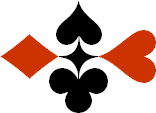 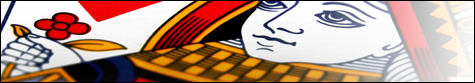 Serie 06 boekje 18 - West opent Zwakke 2Bied beide handen - Antwoorden © Bridge Office Auteur: Thijs Op het Roodt

U bent altijd West en uw partner is Oost.
Indien niet anders vermeld passen Noord en Zuid.
Is het spelnummer rood dan bent u kwetsbaar.Biedsysteem toegepast bij de antwoorden
5542
Zwakke 2Stayman 4 kaart hoog, Jacoby hoge en lage kleurenPreëmptief  3 en 4 niveauBlackwood (0 of 3  - 1 of 4)
Heren gestroomlijndNa het eerste boekje vonden de cursisten dit zo leuk, dat ik maar de stoute schoenen heb aangetrokken en meerdere van deze boekjes ben gaan schrijven.

Het enthousiasme van de cursisten heeft mij doen besluiten om deze boekjes gratis aan iedereen die ze wil hebben, beschikbaar te stellen.

Ik heb bewust in eerste instantie geen antwoorden bij de boekjes gemaakt. Maar op veler verzoek toch met antwoorden.Ik zou het waarderen, wanneer u mijn copyright zou laten staan.

Mocht u aan of opmerkingen hebben, laat het mij dan weten.Ik wens u veel plezier met deze boekjes.
1♠93Noord

West     OostZuid♠10651065♥V3Noord

West     OostZuid♥H642H642♦AVB1062Noord

West     OostZuid♦875875♣863Noord

West     OostZuid♣H107H10799666
Bieding West

Bieding West
Bieding Oost
Bieding Oost
Bieding Oost
121PasPasWest heeft minimaal 5 slagen in de ♥. Voldoende om met 2♥ te beginnen. Oost heeft 2 ♥ slagen en past.2♠AV10732Noord

West     OostZuid♠H84H84♥VNoord

West     OostZuid♥76527652♦9854Noord

West     OostZuid♦6262♣96Noord

West     OostZuid♣AB104AB10488888
Bieding West

Bieding West
Bieding Oost
Bieding Oost
Bieding Oost
1Pas1Meer dan 4♠ slagen heeft west niet. Daarom past hij.3♠HV10952Noord

West     OostZuid♠88♥ANoord

West     OostZuid♥5454♦98Noord

West     OostZuid♦AVB102AVB102♣ 10953Noord

West     OostZuid♣AH762AH76299141414
Bieding West

Bieding West
Bieding Oost
Bieding Oost
Bieding Oost
1Pas1West telt 4 ♠ slagen en 1 ♥ slag. Kwetsbaar 1 slag te weinig voor de zwakke 2♠. West past.4♠AHB1063Noord

West     OostZuid♠V52V52♥H10Noord

West     OostZuid♥AB3AB3♦10942Noord

West     OostZuid♦AB5AB5♣6Noord

West     OostZuid♣H1052H10521111151515
Bieding West

Bieding West
Bieding Oost
Bieding Oost
Bieding Oost
1Pas15 ♠ slagen en een ½ halve ♥ slag. Net te weinig voor 2♠.5♠HV8754Noord

West     OostZuid♠A32A32♥-Noord

West     OostZuid♥B8B8♦983Noord

West     OostZuid♦A1075A1075♣VB54Noord

West     OostZuid♣AH102AH10288161616
Bieding West

Bieding West
Bieding Oost
Bieding Oost
Bieding Oost
1Pas1Meer dan 4 slagen kan west met ♠ niet maken. Daarom past hij.6♠1084Noord

West     OostZuid♠H6H6♥A9Noord

West     OostZuid♥H87H87♦HVB1043Noord

West     OostZuid♦962962♣95Noord

West     OostZuid♣AB1042AB10421010111111
Bieding West

Bieding West
Bieding Oost
Bieding Oost
Bieding Oost
121PasPas5 ♦ slagen en 1 ♥ slag is voor west voldoende om met 2♦ te openen. Oost brengt een ½ ♠ slag, 2 ♦ slagen en 1 ♣ slag mee. Dat is te weinig voor een manche. Oost past.7♠VB10753Noord

West     OostZuid♠--♥AH7Noord

West     OostZuid♥V9653V9653♦B9Noord

West     OostZuid♦HV8HV8♣43Noord

West     OostZuid♣AH1075AH10751111141414
Bieding West

Bieding West
Bieding Oost
Bieding Oost
Bieding Oost
1212 SA2 SA232PasPas4 ♠ en 2 ♥ slagen zijn voldoende voor de ♠ opening van west. Oost vraagt met zijn 2 Sans Atout om informatie, maar west heeft verder niets te bieden. Daarom beidt hij 3♠. Oost heeft 2 ♣ slagen en 1 ♦ slag. Dat is samen met west 9 slagen. Prima pas van oost.8♠AH8765Noord

West     OostZuid♠9292♥5Noord

West     OostZuid♥V73V73♦6Noord

West     OostZuid♦752752♣A10864Noord

West     OostZuid♣HVB92HVB921111888
Bieding West

Bieding West
Bieding Oost
Bieding Oost
Bieding Oost
121PasPasWest heeft 4 ♠ slagen en 1 ♣ slag. Voor een niet kwetsbare zwakke 2♠ voldoende.
Oost brengt 1 ♣ slag mee en houdt de bieding voor gezien. Hij past.9♠V52Noord

West     OostZuid♠964964♥63Noord

West     OostZuid♥AV104AV104♦HVB742Noord

West     OostZuid♦10951095♣75Noord

West     OostZuid♣HB10HB1088101010
Bieding West

Bieding West
Bieding Oost
Bieding Oost
Bieding Oost
1Pas1Meer dan 5 ♦ slagen zal west niet maken. Daarom past hij. Kwetsbaar heeft hij 6 slagen nodig.10♠V10Noord

West     OostZuid♠AB63AB63♥VB9872Noord

West     OostZuid♥A5A5♦94Noord

West     OostZuid♦AVB76AVB76♣H93Noord

West     OostZuid♣878788161616
Bieding West

Bieding West
Bieding Oost
Bieding Oost
Bieding Oost
1Pas1Het kan zijn, dat west 4 ♥ slagen maakt en misschien ♣ heer. Toch te weinig voor een kwetsbare zwakke 2♥. West past.